Publicado en   el 10/12/2013 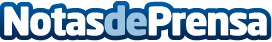 A Xunta resolve o último concurso de traslados para a Administración Especial con case 700 prazas ofertadasDatos de contacto:Nota de prensa publicada en: https://www.notasdeprensa.es/a-xunta-resolve-o-ultimo-concurso-de-traslados Categorias: Galicia http://www.notasdeprensa.es